	Gabriele Deiana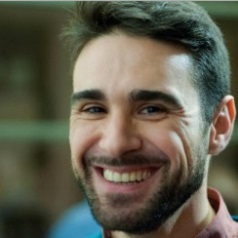 Calle Ramón Berenguer el Vell, 4, 2-2, Barcelona-SpainMobile: +34 644283207 – email: archeosardegna@gmail.com Place of Birth: Nuoro (NU), ItalyDate of Birth: 07/11/1976Polyvalent professional offering good ability to adapt to multicultural environments and good communication skills, self-management skills, initiative, critical view. Ability to manage stress and moments of potential conflict. Work experience Education and trainingJanuary – March 2017                 Juridical language translation course: Spanish/English to Italian                                                            Scuola Superiore Interpreti, Pescara (Italy)November 2010-June 2011		Master “Cultural tourism”	UB - Universidad de Barcelona, SpainJanuary – March 2009             	Accountancy course                                                           Fomento del Trabajo Nacional, Barcelona (Spain)September – November 2008             Expert in Human Resource Management                                                            Fomento del Trabajo Nacional, Barcelona (Spain)November 2005 - June 2006              Translation course: Spanish/Catalan to Italian                                                            Italian culture institute, Barcelona, SpainNovember 2002 - December 2003      Tourist guide course                                                                      (E.N.F.A.P. - institute for professional training, Sassari, Italy)October 1996 - March 2003		Degree in Foreign languages and literature					Università degli Studi di Sassari, Sassari, Italy                                                            Erasmus in “Le Mirail” University, Toulouse (France)Others:Languages:Italian: native languageEnglish: Advanced            Spanish: Advanced           French: Advanced                                              Catalan: good          German: notions               Computer Skills:Good knowledge of MS Office products (Excel, Word, Outlook, Power Point)Experience of databases: ITSM, ContaPlusGood knowledge of Oracle 11iGood knowledge of how to handle Internet based applications.Driving License (B)April 2012 - currentlyJuly 2010 - June 2011September 2007- July 2010November 2005- March 2007October 2004 - February  2005March – June 2004May 03 - October 03October 2001 – April 2002AR Analyst/Credit ControllerColt Technology Services S.p.A, Barcelona-SpainManaging the cash collection and account reconciliation of a selection of debtors for the Italian market, credit and notes management, cash application, refunds and administrative tasks, dispute resolution. Attending monthly reviews and preparing business metrics for review with SSC line management and finance contactsBooking agentEnGrande S.L., Barcelona-SpainManaging online apartments/hotels bookings to provide customer service for the Italian, French, English and Spanish markets. Booking agentOpen House Spain S.L., Barcelona-SpainAnswering telephone calls and managing online apartments/hotels bookings to provide customer service for the Italian, French, English and Spanish markets. Also, back office in accountancy department.  Back Office and Customer Service Sitel Ibérica spa, Barcelona, Spain (Lg Electronics -Italy) Post-sales and pre-sales support, administrative tasks, informing customers about repair status, solving possible problems and complains. Italian market.Videogames testerBabel Media Limited, Brighton, U.K.Testing videogames in order to fix Italian grammar mistakes and find procedural mistakes.Customer serviceVolareweb office, Sassari, ItalyAnswering queries from customers and managing flight bookings.Tourist guideCoop S.I.L.T., Alghero, (SS) ItalyTourist guide in archaeological sites. Describing the sites in Italian, French and English.Teacher assistantLycée "Les Eucalyptus", Nice, FranceItalian Teacher assistant to French students. Improving reading and conversation skills.